Packet Tracer - Configuring Named IPv4 Standard ACLsTopologyAddressing TableObjectives Part 1: Configure and Apply a Named Standard ACLPart 2: Verify the ACL ImplementationBackground / ScenarioThe senior network administrator has tasked you to create a standard named ACL to prevent access to a file server. All clients from one network and one specific workstation from a different network should be denied access.Configure and Apply a Named Standard ACLVerify connectivity before the ACL is configured and applied.All three workstations should be able to ping both the Web Server and File Server.Configure a named standard ACL.Configure the following named ACL on R1.R1(config)# ip access-list standard File_Server_RestrictionsR1(config-std-nacl)# permit host 192.168.20.4R1(config-std-nacl)# deny anyNote: For scoring purposes, the ACL name is case-sensitive.Apply the named ACL.Apply the ACL outbound on the interface Fast Ethernet 0/1. R1(config-if)# ip access-group File_Server_Restrictions outSave the configuration.Verify the ACL ImplementationVerify the ACL configuration and application to the interface.Use the show access-lists command to verify the ACL configuration. Use the show run or show ip interface fastethernet 0/1 command to verify that the ACL is applied correctly to the interface.Verify that the ACL is working properly.All three workstations should be able to ping the Web Server, but only PC1 should be able to ping the File Server.DeviceInterfaceIP AddressSubnet MaskDefault GatewayR1F0/0192.168.10.1255.255.255.0N/AR1F0/1192.168.20.1255.255.255.0N/AR1E0/0/0192.168.100.1255.255.255.0N/AR1E0/1/0192.168.200.1255.255.255.0N/AFile ServerNIC192.168.200.100255.255.255.0192.168.200.1Web ServerNIC192.168.100.100255.255.255.0192.168.100.1PC0NIC192.168.20.3255.255.255.0192.168.20.1PC1NIC192.168.20.4255.255.255.0192.168.20.1PC2NIC192.168.10.3255.255.255.0192.168.10.1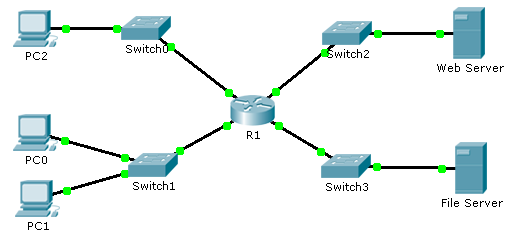 